WEBCirc. n° 187								         Busto Arsizio, 18/11/2013							Ai Sigg. Docenti e agli Studenti delle classi                                                                                              1Ac, 1Bc ,1Al, 1Bl, 1Cl, 1Dl                                                                                                                                                                  1Asu, 1Bsu, 1Csu, 1DsuOGGETTO: Date incontri  di  prevenzione del tabagismo. comunica che gli studenti delle suddette classi, nell’ambito del “Progetto  Prevenzione”, parteciperanno agli incontri con il dott. Facco nelle seguenti date: Gli incontri si svolgeranno in Aula Magna. I docenti in orario assicureranno la sorveglianza.   Gli alunni delle classi site in succursale si recheranno direttamente in Sede, dove passeranno il badge all’ingresso, e al termine dell’incontro verranno riaccompagnati in succursale.                                                                                                                      Il Dirigente Scolastico									        Prof.ssa Cristina Boracchi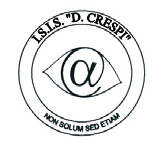 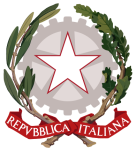 ISTITUTO DI ISTRUZIONE SECONDARIA  “DANIELE CRESPI” Liceo Internazionale Classico e  Linguistico VAPC02701R Liceo delle Scienze Umane VAPM027011Via G. Carducci 4 – 21052 BUSTO ARSIZIO (VA) www.liceocrespi.it-Tel. 0331 633256 - Fax 0331 674770 - E-mail: lccrespi@tin.itC.F. 81009350125 – Cod.Min. VAIS02700D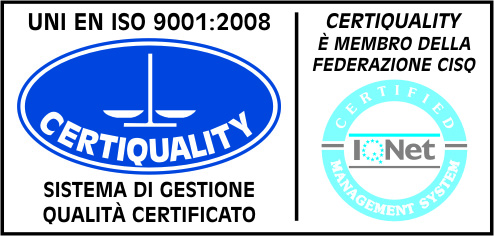 CertINT® 2012DATAORARIO     CLASSI     CLASSIN° alunniSabato  23   Novembre08,00 – 09,501Bl1Cl29  +  29  = 5809,55 – 11,55 1Dl  1Csu28  +  26  = 54Martedì  26   Novembre08,00 – 09,501Bsu1Dsu28  +  27 =  5509,52 – 11,57 1Al1Asu30  +  32 =  62Sabato 30 Novembre08,00 – 09,501Ac1Bc31  +  31  = 62